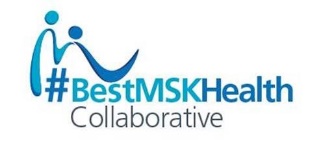 Application information pack, for Lived Experience Partners for the national MSK Lived Experience Group #MSKLegIntroductionThank you for your interest in becoming a Lived Experience Partner (Patient and Public Voice Partner –Role 4 PPV) with NHS England and NHS Improvement.NHS England and NHS Improvement are committed to ensuring that public and patient voices are at the centre of shaping our healthcare services. Every level of our commissioning system needs to be informed by insightful methods of listening to those who use and care about our services. Their views should inform service development and improvement. Our commitment to supporting PPV Partners is set out in the PPV Partners Policy. Please read this information pack before completing the application form for this role, to ensure you fully understand the process, and to determine whether you have the relevant lived experience, skills and time to become a MSK Lived Experience Partner. The closing date for applications is 10th November 2021 at midnightThese posts do attract an involvement payment as per policy and is paid as a Role 4 PPV Partner. NHS England and NHS Improvement will also reimburse reasonable out of pocket expenses in line with the PPV Partners Expenses and Involvement Payments Policy. PLEASE NOTE: Involvement payments may be classed as earnings or income by Her Majesty’s Revenue and Customs service (HMRC) or the Department for Work and Pensions (DWP). As #BestMSKHealth Lived Experience Partners, you will be paid through the NHS England and NHS Improvement payroll system. The payment will go directly to your bank account. Payments will be subject to statutory deductions including tax and national insurance (NI), this will be dependent on your individual earnings and tax code.  If you are in receipt of state benefits, you should seek advice from the relevant agency, for example JobCentre Plus, ideally in advance of applying and certainly before accepting an offer of a role which attracts an involvement payment, even if you intend to decline the payment.Please note that correspondence will be primarily via email, unless otherwise requested. If you would like to be contacted via telephone or post, please state this on your application form.How to apply Please complete and return the following accompanying documents:Application formEqual opportunity monitoring formPlease return these documents by email to: england.eoccoproduction@nhs.net If you would like support to enable you to apply for this role, and/or information in another format please contact england.eoccoproduction@nhs.net  Diversity and equality of opportunityNHS England values and promotes diversity and is committed to equality of opportunity for all. To help us understand if we are achieving this, we ask you to fill out an equal opportunity monitoring form as part of the application process. Please let us know if you have support needs so that we can understand how we can support you to participate fully. Once we receive your application The steps will be as follows:We will acknowledge receipt of your application form via email.  If you do not receive an acknowledgement within 3 days, please get in touch.Applications will be shortlisted by a panel, including members drawn from: Experience of Care co-production programme and #BestMSKHealth project team. Applications will be assessed against the relevant lived experience, skills and knowledge required. Selection will be made on the basis of the content of the application form. Interviews will take place via Microsoft Teams in the week beginning 22nd November 2021All applications will receive a successful or unsuccessful notification. The successful notifications will include information about next steps.If you wish to be informed about future involvement opportunities, please sign up to NHS England and NHS Improvement’s In Touch newsletter, which includes details of current opportunities.If you have any queries about the application process, or would like an informal discussion about the opportunity – please contact Cristina Serrao on 07827 081 794 or Helen Lee on 07900 715 184Background, context and aims of the programme The National Best MSK programme is working across primary, community, secondary and post hospital care and across all age groups, to move towards lifelong best MSK health in all communities. Our aim is to sustain delivery of evidence-informed personalised, high-quality integrated healthcare valued by everyone, using a collaborative and co-productive approach. We are working with national leads across MSK, to produce advice and guidance, tools and evidence-based pathways to share with systems. Coproduction with patient representatives is key to our work to ensure a balanced approach which truly represents the needs and experience of our patients.The programme aims to do the following:Drive improvement throughout patient journeys in healthcareEnhance the management of patients when in primary care or in the communityPromote and support the use of digital technology to achieve best outcomes for our patientsMore information can be found at our NHS Futures platformFutureNHS Collaboration Platform - FutureNHS Collaboration Platform#BestMSKHealth is committed to working in partnership with people with lived experience. There are 10 work streams who will all be allocated a lived experience partner to join them in their team. The person chosen will need to have relevant lived experience in the allocated area as either someone who has used a service or as a carer of someone who has.Workstreams:	Orthopaedics	 Spinal Paediatrics	 Osteoporosis, Falls and fragility Fractures	 Rheumatology	 Data 	 Urgent and Emergency Care	 Supported Self Management	 Diagnostics 	 Primary and community care	Role of the group / committeeThe MSK Lived Experience Group ensures the #BestMSKHealth Collaborative is co-produced and based on ‘what matters’ to people using MSK services and their carers. Lived Experience Partners will bring important views, perspective and challenge into the MSK Leg. These roles are essential in championing ‘lived experience’ of the people who use our MSK services and their carers. Ensuring that their needs are met through the outcomes of the programme. What is the role of the Lived Experience Partners in the group?Ensure that the #BestMSKHealth Collaborative as a whole, and across workstreams, considers and prioritises the person who uses MSK services and their carers.Ensure that relevant lived experience is central to the achievement of the #BestMSKHealth Collaborative principles.Co-produce the programme ensuring diverse voices are included from a wide range of people, communities and networks.Champion and advocate for increasing lived experience and public awareness of the outcomes and achievements of the #BestMSKHealth Collaborative. Be an active team memberChampion and advocate for increasing awareness of the programme’s outcomes and achievements.Skills and experience required for this role Essential: Lived experience of MSK condition as a person who uses services and/or as a carer (family member/ unpaid carer)Good understanding of, and commitment to, equality and diversity and health inclusionConfident and able to actively participate in strategic discussionsUnderstand confidentiality and maintain thisAbility to work collaboratively and constructivelyGood communication and an active listener, with good interpersonal skills Self-awareness and an ability and desire to develop collaborative working relationships with a range of stakeholders and peers A commitment to the ‘seven principles of public life’ (sometimes known as the ‘Nolan Principles’: selflessness, integrity, objectivity, accountability, openness, honesty, leadership)Due to the nature of the programme there will be the need for some flexibility in terms of days and hours requiredDesirable: Experience of working with multiple stakeholders at strategic level. Experience of representing people who use our services, carers and their communitiesUnderstanding of co-production quality improvement methodologies in health careAwareness of Beneficial Changes Network and associated prioritiesTime commitmentMembership of the group/committee is until 31st March 2022 initially, at which point the group will be evaluated and reviewed.You will be required to attend meetings approximately every 2 weeks. Meetings will take place virtually on Microsoft TeamsMeetings will normally last for 1-2 hours and there will be an expectation for pre or post meeting actions which may include reviewing documents, with a 4 hours total commitment (allocated to each work stream)Support for MSK Lived Experience PartnersNHS England and NHS Improvement ask that all new Lived Experience Partners complete an interactive online induction session as per PPV policy. This webinar lasts an hour and will provide some background information to NHS England and NHS Improvement and the work that we do, as well as wider support available to PPV Partners. You will also receive an induction from the programme team that is leading this work.Meeting documents, and if necessary, pre-meeting briefings will be provided.There are a range of learning and development opportunities available We will work with you to understand how we can best support your individual needs including:Induction, Training, Welcome Pack,Regular supervision and mentoringMember of the Lived Experience Partners NetworkDevelopment opportunitiesOur commitment: Value your contribution and work with you as an equal partnerEnsure that you have all the information that is needed prior to a meetingAdhere to NHS England and NHS Improvement Patient Public Voice (PPV) policy with appropriate paymentsAvoid using jargon and acronyms Mentoring and supportProvide and signpost appropriate training for the role Advice if you receive state benefits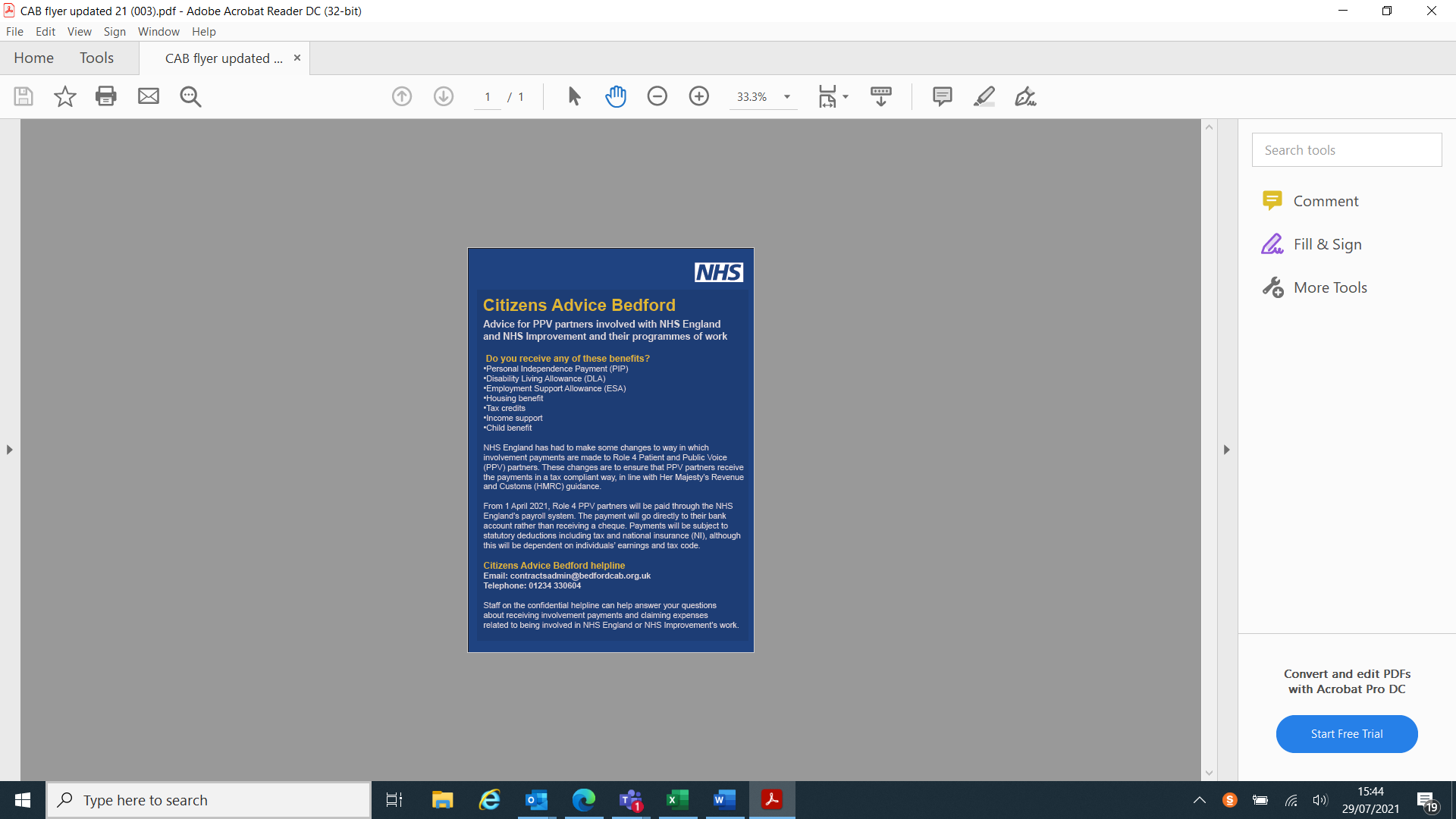 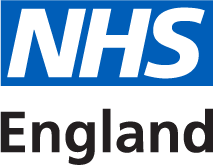 Appendix C Patient and Public Voice (PPV) Partner application formApplication to become a Lived Experience Partner of MSK Leg #BestMSKHealthGuidance notesPlease read this information pack before completing the application form for this role, to ensure you fully understand the process, and to determine whether you have the relevant lived experience, skills and time to become a MSK Lived Experience Partner. Please submit only one application form for each person applying to become a Lived Experience Partner.You can either apply yourself, or on behalf of another person (with their agreement).The closing date for applications is 7th November 2021Please complete and return this application form, along with the Equal Opportunities Monitoring Form to: england.eoccoproduction@nhs.net  About youSkills and experienceYou should refer to information provided in the information pack before completing this section.ReferencesPlease provide us with two references. Your referee should be someone who can comment on your suitability and lived experience/skills related to the role (PPV Role 4) this can be someone who knows you and can comment on your interest in this area of workPlease include the name, telephone number and email address of both of your referees. Please return your completed application form, along with the Equal Opportunities Monitoring Form to:england.eoccoproduction@nhs.netAppendix D Patient and Public Voice (PPV) Partners Equal Opportunities Monitoring FormWhy we are asking you to complete this formNHS England and NHS Improvement are committed to promoting equality and eliminating unlawful discrimination, and we are aiming to achieve diversity in the range of people we involve. You do not have to answer these questions, and we understand that some of this information is personal and sensitive in nature. However, gathering this data helps us to understand if we are involving different groups of people, and to make improvements if some groups are not represented.Data protectionThe information you provide is anonymous and will not be stored with any identifying information about you. We may use anonymised statistics and data you have provided to inform discussions about how to improve the diversity of our PPV Partners and inclusivity of participation opportunities, but no information will be published or used in any way which allows any individual to be identified. All details are held in accordance with the Data Protection Act 2018.The information that we are asking you to provide is informed by our duties under the Equality Act 2010, and includes information about your age, race, sex and sexual orientation. If you have a question or concern about how we process your data, or you would like us to delete your data from our records, you can contact us by emailing england.eoccoproduction@nhs.net  If you are unhappy with how we have handled your data, you also have a right to complain to the Information Commissioner’s Office (ICO).NHS England's Privacy Notice describes how we use personal data and explains how you can contact us and invoke your rights as a data subject. We will process your information in accordance with the requirements of the Data Protection Act 2018.If you would like this information in an alternative format, or would like help in completing the form, please contact us england.eoccoproduction@nhs.net  Equal opportunities informationWhat year were you born?  _ _ _ _ Prefer not to sayAre your day-to-day activities limited because of a health problem or disability which has lasted, or is expected to last, at least 12 months (include any problems related to old age)?Yes, limited a littleYes, limited a lotNoPrefer not to sayIf you answered ‘yes’ to question 2, please indicate your disability:Vision (e.g. due to blindness or partial sight)Hearing (e.g. due to deafness or partial hearing)Mobility, such as difficulty walking short distances, climbing stairs, lifting and carrying objectsLearning or concentrating or rememberingMental HealthStamina or breathing difficultySocial or behavioural issues (e.g. due to neuro diverse conditions such as Autism, Attention Deficit Disorder or Asperger’s Syndrome)Other impairmentPrefer not to sayWhat is your ethnic group?Choose one section from A to E, and then tick the appropriate box to indicate your ethnic group.WhiteWelsh / English / Scottish / Northern Irish / BritishIrishGypsy or Irish TravellerAny other White background, please write in………………………………………….MixedWhite and Black CaribbeanWhite and Black AfricanWhite and AsianAny other mixed background, please write in……………………………………….....Asian or Asian BritishIndianPakistaniBangladeshiChineseAny other Asian background, please write in…………………………………………..Black or Black BritishCaribbeanAfricanAny other Black background, please write in…………………………………………..Other ethnic groupArabAny other, please write in………………………………………………………………...Prefer not to sayWhich of the following options best describes how you think of yourself?Woman (including trans woman)Man (including trans man)Non-binaryIn another wayPrefer not to sayIs your gender identity the same as the gender you were given at birth?YesNoPrefer not to sayWhat is your legal marital or civil partnership status?DivorcedFormerly in a registered civil partnership which is now dissolvedIn a registered civil partnershipMarriedNever married and never registered a civil partnershipSeparated, but still in a registered civil partnershipSeparated, but still legally marriedSurviving partner from a registered civil partnershipWidowedPrefer not to sayWhat is your religion?No religionAtheistBuddhistChristian (including Church of England, Catholic, Protestant and all other Christian denominations)HinduJewishMuslimSikhAny other religion, please write in……………………………………………………….Prefer not to sayWhich of the following options best describes how you think of yourself?BisexualGayHeterosexual / StraightLesbianIn another wayPrefer not to sayDo you look after, or give any help or support to family members, friends, neighbours or others because of either long-term physical or mental ill-health / disability, or problems related to old age? NoYes, 1-19 hours a weekYes, 20-49 hours a weekYes, 50 or more hours a weekPrefer not to sayThank you for completing these equal opportunity monitoring questions. Please return your completed survey by email to england.eoccoproduction@nhs.net  Full name: Title (for example Mr, Mrs, Ms, Miss):Preferred name:Are you aged 18 or over? Yes / No (please delete as applicable)Address:Postcode: Contact telephone number: Email address: Please select the option that best applies to you. I am a:  Health service user (current or previously)  Carer of a person currently / previously using health services  Other (please state)Do you have any additional needs or need particular support from NHS England to enable you to participate?Yes / No (delete as applicable). If yes, please explain:Are you able to use telephone, email and the internet to communicate and take part in meetings? We want to make our meetings as inclusive as possible so please let us know if you have any training or support needs.Yes / No (delete as applicable). Comments: How did you find out about this role?  In Touch newsletter NHS England and NHS Improvement website Social media Word of mouth Other NHS England and NHS Improvement newsletter Other, please explain: Are you able to commit to the time commitment outlined in the application pack?Yes / No (delete as applicable). Comments: Do you hold any other PPV Partner roles? Please note that NHS England and NHS Improvement PPV Partners can hold a maximum of three roles that attract an involvement payment at any one time, and a maximum of five roles that do not attract a payment.  Yes / No (delete as applicable). If yes, please provide details: Please tell us why you would like to apply for this role (we suggest you do this in about 200 words).Please tell us about any organisations or networks relevant to health and care services that you have an interest in and /or a member of:Please tell us your experience of giving a public involvement / patient / carer / voluntary sector perspective (we suggest you do this in about 200 words).Please tell us about any other experience or skills you have which would support your application. You should refer to the Essential and Desirable section of the information pack.Reference 1Reference 2